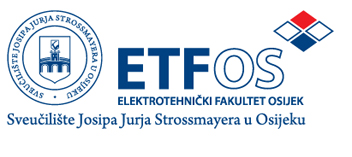 KLASA:003-05/12-01/02 URBROJ:2158/80-01-12-01 Osijek, 30. siječnja 2012.Na temelju članka 4. stavka 3. Zakona o pravu na pristup informacijama (NN 172/03, 144/10, 37/11 i 77/11) i članka 25. stavka 3. Statuta Elektrotehničkog fakulteta Osijek - pročišćeni tekst, dekan Elektrotehničkog fakulteta Osijek donio je sljedećuODLUKUo ustrojavanju Kataloga informacijaI.Ovom se odlukom ustrojava Katalog informacija koje posjeduje, kojima raspolaže ili koje nadzire Elektrotehnički fakultet Osijek, a u cilju ostvarivanja prava na pristup informacijama u smislu Zakona o pravu na pristup informacijama.II.Katalog informacija sadrži pregled informacija s opisom sadržaja,  namjenom, načinom davanja i vremenom ostvarivanja prava na pristup informacijama  iz djelokruga Elektrotehničkog fakulteta Osijek. III.Informacije  iz  Kataloga  informacija Elektrotehničkog fakulteta Osijek redovito, u skladu  s dinamikom  prikupljanja podataka i pripreme informacija, objavljuje na svojoj internetskoj  stranici www.etfos.hr u cilju informiranja stručne i šire javnosti o pitanjima iz svog djelokruga. Pregled   informacija   podrazumijeva   one  informacije  kojima  Elektrotehnički fakultet Osijek   raspolaže  u  određenom  trenutku.IV.Način ostvarivanja prava na pristup informacijama utvrđen je u Katalogu informacija Elektrotehnički fakulteta Osijek.Pri ostvarivanju prava na pristup informacijama Fakultet od korisnika prava na informaciju ima pravo tražiti naknadu stvarnih materijalnih troškova sukladno Kriterijima za određivanje visine naknade iz članka 19. stavka 2. Zakona o pravu na pristup informacijama (NN 38/11).V.Naknade iz točke IV. ove Odluke uplaćuju se na žiro-račun Elektrotehničkog fakulteta Osijek  broj 2590001-1100016777 kod Hrvatska poštanska banka, Zagreb, uz naznaku svrhe doznake (naknada za uslugu pristupa informacijama).VI.Ova Odluka stupa na snagu danom donošenja.            D e k a n :Prof. dr. sc. Radoslav GalićDostavlja se:Službeniku za informiranjeInternetskoj stranici FakultetaArhiva